Муниципальное казённое дошкольное образовательное учреждение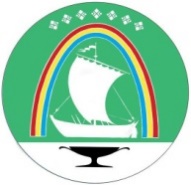 «Центр развития ребенка - детский сад «Колокольчик» п. Витим»муниципального образования «Ленский район»Республики Саха (Якутия)       Конспект непосредственной образовательной деятельностив подготовительной к школе группе (6-7 лет)«Неизведанная планета»Педагог дополнительного образования:Хакимов Азамат Халилович Цели: Совершенствовать навыки прямого и обратного счёта в   пределах 20.Задачи:формировать навыки вычислительной деятельности;формировать умение пользоваться знаками «+», «-»; закрепить умения ориентироваться в пространстве;повторить написание букв;формировать умение составлять буквы;развивать умение детей составлять и решать простые арифметические задачи, выделяя   в задаче условие, вопрос, решение и ответ;развивать смекалку, зрительную и слуховую память, воображение;развивать логическое мышление, умение рассуждать, доказывать;развивать умение детей составлять буквы из частей тела;воспитывать интерес к занятиям по формированию элементарных математических представлений; воспитывать интерес к занятиям по развитию речи.Интеграция образовательных областей: Познавательное развитие, речевое, социально - коммуникативное развитие, музыкальное.Виды детской деятельности: игровая, познавательно исследовательская, коммуникативная.Планируемый результат: владеет диалогической формой речи, умеет формулировать ответы, логически рассуждать при выполнении заданий.Материалы и оборудование: ИКТ - мультимедийный проектор, интерактивная доска, звуковые файлы с обращениями пришельцев, слайды с заданиями.Ход занятия:Мотивационно-побудительный этап.Педагог: - Здравствуйте дети. Дети: - Здравствуйте.Педагог: - Сегодня к нам пришли гости, давайте и с ними поздороваемся.Дети: - Здравствуйте.Педагог: - Рассаживайтесь поудобнее. Начнем занятие с такой загадки: Угли пылают - 
Совком не достать, 
Ночью их видно, 
А днём не видать.Педагог: - Что это такое? Дети: - Звезды.Педагог: - Далеко-далеко от нашей земли на одной планете живут инопланетяне, и сегодня они прилетели к нам. Послушаем их?Дети: - Да.Звуковой файл – Приветствие.Инопланетяне. Здравствуйте дети земли. Мы к вам прилетели с далеких планет, чтобы дружить и узнать о вас побольше. Надеемся вы в этом нам поможете.Дети: - Да мы тоже хотим с вами подружится.Педагог: - Мы поможем узнать инопланетянам о нашей земле.Дети: - Да поможем.2. Организационно-поисковый этап.Звуковой файл – Задание 1.Инопланетяне: - Спасибо что согласились помочь нам. Вот наш первый вопрос. На следующем слайде изображены странные для нас символы. Как они называются и зачем они нужны; как они должны стоять. (На слайде расположены цифры.  Дети рассказывают о них, зачем они нужны,  ставят их по порядку и проговаривают цифры).Звуковой файл – Задание 2.Инопланетяне: - Теперь мы знаем, зачем нужны цифры и что нас прилетело на планету Земля два корабля и в каждом корабле нас 3 инопланетянина. А скажите нам, сколько нас  всего прилетело?(Дети делают задание на сложение 3+3=6)Физкультминутка "Весёлая неделька"В пятницу мы не зевалиГлаза по кругу побежали.Остановка, и опятьВ другую сторону бежать.Поднять глаза вверх, вправо, вниз, влево и вверх; и обратно: влево, вниз, вправо и снова вверхЗвуковой файл – Задание 3.Инопланетяне: - Мы очень любим ваши фрукты, но писать их не умеем, так как не знаем букв? А вы знаете буквы?Дети: - Да, знаем.Инопланетяне: - Тогда изобразите нам и вашим гостям слово «Апельсин» ну уж очень мы его любим.Дети изображают буквы.Инопланетяне: - Теперь мы тоже умеем писать вашими буквами. Спасибо вам.3. Рефлексивно-корригирующий этап.Инопланетяне: - Теперь мы умеем, и считать и писать, а в знак благодарности примите наши любимые фрукты. (Педагог выносит детям апельсины)Инопланетяне: - Мы выполнили свою миссию, значит, нам надо возвращаться домой, надеемся вам понравилось нам помогать. До свидания.Дети: - До свидания.Педагог: - О чем сегодня говорили? Какие задания понравились и запомнились?Дети. (Отвечают на вопросы)Педагог: - Ну и нам пора прощаться с вами. До свидания. Дети: - До свидания!